Д И Е Т И Ч Н О  -  С О Ц И А Л Н А    К У Х Н Я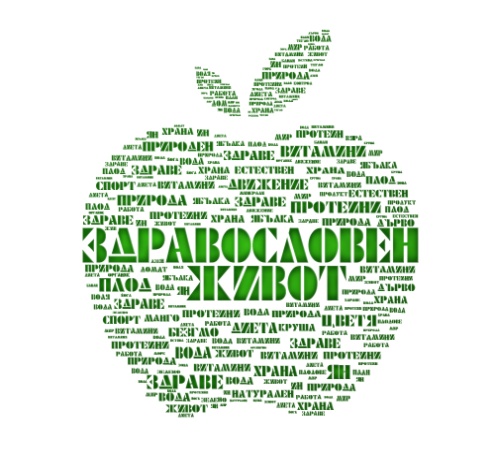 ДИЕТИЧНО - СОЦИАЛНА  КУХНЯ реализира целенасочена дейност за ежедневно обезпечаване на разнообразна и здравословна храна за желаещите да ползват социалната услуга. Целевата група потребители включва социално слаби граждани с определена диета по предписание на общопрактикуващ лекар и назначен специален хранителен режим, индивидуално регламентиран в карта.Цената на купон за деня е  2.00лв. за супа, основно ястие и десерт, съобразно диетата на бенефициента по препоръка на личния лекар.Купони за диетично хранене се закупуват от пунктовете за раздаване на храна срещу издадена карта на потребителя съответно: I  пункт – ДСКухня – СУ „Св. Св. Кирил и Методий” – понеделник, 10:00 – 12:00 ч;II  пункт   –  кв. „ Калето” –  к-с „Бенковски” – четвъртък, 11:00 – 12:30 ч;III  пункт  - „Куклите”  –  ж. к. „ Васил Левски” – сряда, 11:00 – 12:30 ч.Менюто се изготвя на база ежедневен прецизен сезонен подбор на продуктите по рецептурник съобразно номера на диетата - с гарантирани вкусови качества  и разнообразие - в отговор на стандартните изисквания за безопасност и качество, регламентирани в европейското и националното законодателство.Предлагането на пълноценна и питателна  храна, индивидуално съобразена с диетичен хранителен режим съдейства не само  за здравословно хранене на потребителите, но и допринася в значителна степен за обгрижване на уязвими групи от населението с нисък социален статус и необходимост от обезпечаване на достойно ежедневие. ДИЕТИЧНО-СОЦИАЛНА КУХНЯ  осъществява лицензирана дейност, която подлежи на периодичен контрол от страна на оторизираните институции:  БАБХ, РЗИ, ОДБХ.Дневният порцион се раздава всеки делничен ден в трите пункта на територията на градa: I  пункт   –   ДСКухня – СУ „Св. Св. Кирил и Методий”,  10:00 – 12:00 ч;II  пункт   –  кв. „ Калето” –  к-с „Бенковски”,   11:00 – 12:30 ч;III  пункт  - „Куклите”  –  ж. к. „ Васил Левски”,  11:00 – 12:30 ч .Организатор ДСК: Светла Гергова Пекова – КръстеваGSM:  0885451085